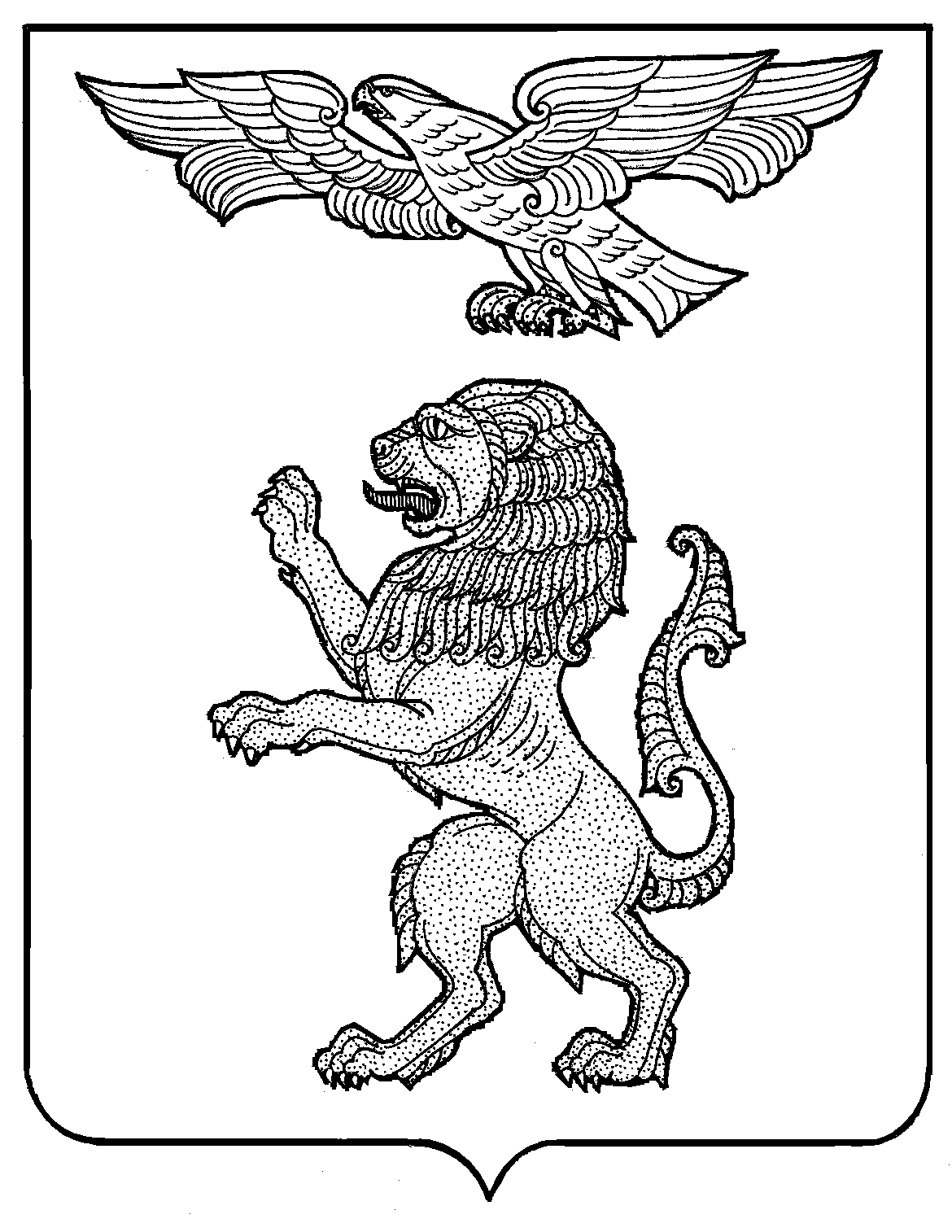 АДМИНИСТРАЦИЯ ГОРОДА БЕЛГОРОДАУПРАВЛЕНИЕ ОБРАЗОВАНИЯП Р И К А З«_____» ______________ 2023 г.				            		№______Об организации питания обучающихся в 2023-2024 учебном годуВо исполнение п. 2 ст. 34, ст. 37, ст. 79 Федерального закона Российской Федерации от 29 декабря 2012 года №273-РФ «Об образовании в Российской Федерации», закона Белгородской области от 26 августа 2021 года №87                            «О внесении изменений в Социальный кодекс Белгородской области», постановления Правительства Белгородской области от 24 декабря 2018 года №469-пп «О мерах социальной поддержки детей из многодетных семей, обучающихся в общеобразовательных организациях Белгородской области», закона Белгородской области от 31 октября 2014 года №314 «Об образовании в Белгородской области», СанПиН 2.3/2.4.3590-20 «Санитарно-эпидемиологические требования к организации общественного питания», регионального стандарта по обеспечению горячим питанием обучающихся государственных и муниципальных общеобразовательных организаций, расположенных на территории Белгородской области, утвержденного приказом министерства образования Белгородской области от 24 ноября 2021 года №3443                            «Об утверждении регионального стандарта по обеспечению горячим питанием обучающихся», решения Совета депутатов города Белгорода от 22.12.2015 года № 324 «Об установлении размера дотации на удешевление горячего питания для льготной категории учащихся муниципальных общеобразовательных учреждений» (в редакции решений Совета депутатов города Белгорода                         от 21.02.2017 года № 484, Белгородского городского Совета от 29.06.2017 года № 538, от 26.09.2017 года № 570, от 19.06.2018 года № 684, от 27.11.2018 года № 33, от 28.05.2019 года № 108, от 21.07.2020 года № 271, от 22.12.2021 года          № 479, от 26.04.2022 года № 540) п р и к а з ы в а ю:Возложить персональную ответственность за организацию горячего питания обучающихся в 2023-2024 учебном году на руководителей общеобразовательных учреждений.	2. Руководителям общеобразовательных учреждений:	2.1. Организовать горячее питание обучающихся совместно с предприятиями-организаторами питания, в том числе по субботним дням, в общеобразовательных учреждениях с шестидневной рабочей неделей. 	Для обучающихся, посещающих группы по присмотру и уходу, дополнительно организовать полдник. 	Обучающиеся общеобразовательных организаций в зависимости                          от режима (смены) обучения обеспечиваются горячим питанием в виде завтрака и (или) обеда. 	2.2. Выполнять требования СанПиН 2.3/2.4.3590-20 «Санитарно-эпидемиологические требования к организации общественного питания населения», методических рекомендаций МР 2.4.0179-20 «Организация питания обучающихся общеобразовательных организаций», утвержденных руководителем Федеральной службы по надзору в сфере защиты прав потребителей и благополучия человека Российской Федерации, Главным государственным санитарным врачом Российской Федерации 18.05.2020 года, в течение учебного года.2.3. Руководствоваться типовым региональным меню для государственных и муниципальных общеобразовательных организаций, предусматривающим варианты замены блюд на равноценные для двух возрастных групп 7-11 лет и 12-17 лет, разработанным научным сообществом ФГБОУВО «Московский государственный университет пищевых производств» в рамках регионального стандарта по обеспечению горячим питанием обучающихся государственных и муниципальных общеобразовательных организаций, расположенных на территории Белгородской области, при организации горячего питания в 2023-2024 учебном году. При внесении изменений в типовое региональное меню необходимо обеспечить его согласование с территориальными отделами Управления Федеральной службы по надзору в сфере защиты прав потребителей                        и благополучия человека по Белгородской области (п.11.2 МР 2.3.6.0233-21                   от 02.03.2021 г.). Меню должно быть утверждено руководителем организации.В случае привлечения предприятия общественного питания                            к организации питания обучающихся меню должно утверждаться руководителем предприятия общественного питания, согласовываться руководителем организации, в которой организуется питание детей.	2.4. В целях выполнения государственной программы Белгородской области «Развитие образования Белгородской области» в 2023-2024 учебном году принять меры:2.4.1. Обеспечить  с 01.09.2023 г. по 31.12.2023 г. в течение 5 дней в неделю, за исключением субботы, обучающихся 1-4 классов бесплатным горячим завтраком, включая обеспечение не реже одного раза в неделю школьным молоком в индивидуальной упаковке 3,2%, в размере: - 104 руб. в день на одного обучающегося (в том числе в рамках соглашения о предоставлении субсидий 98,84 руб., из них доля финансирования из федерального бюджета – 76% (72,07 руб.), доля софинансирования – 24% (22,77 руб.) из муниципального бюджета, за рамками соглашения – 9,16 руб. из муниципального бюджета) в учреждениях, организующих питание силами сторонних организаций;- 94,84 рублей на 1 обучающегося из них доля финансирования из федерального бюджета – 76 % (72,07 руб.), доля софинансирования – 24% (22,77 руб.) из муниципального бюджета в учреждениях, самостоятельно организующих питание (МБОУ «Прогимназия №51»).2.4.2. Обеспечить  с 01.09.2023 г. по 31.12.2023 г. в течение 5 дней в неделю, за исключением субботы, обучающихся 5-11 классов бесплатным горячим завтраком, включая обеспечение не реже одного раза в неделю школьным молоком в индивидуальной упаковке 3,2%, в размере 70 рублей на 1 обучающегося в учреждениях, организующих питание силами сторонних организаций.Источник финансирования – средства бюджета городского округа «Город Белгород» по отрасли «Образование».	2.5. Обеспечить выполнение договорных обязательств на предоставление услуг по организации горячих завтраков, питания льготных категорий обучающихся совместно с предприятиями системы школьного питания.	2.5.1. Подавать ежедневно в школьную столовую заявки для организации горячих завтраков, питания льготных категорий обучающихся с указанием количества обучающихся, фактически планирующих их потребление на следующий учебный день.	2.5.2. Уточнять ежедневно представленные накануне заявки для организации горячих завтраков, питания льготных категорий обучающихся с указанием количества обучающихся, фактически планирующих их потребление, не позднее, чем за 1 час до приема пищи в день питания.	2.5.3. Вести табели учета полученных горячих завтраков, питания льготных категорий обучающихся.	2.5.4. Вести строгий учет использования бюджетных ассигнований федерального бюджета, денежных средств городского округа «Город Белгород» и субвенций областного бюджета Белгородской области на организацию горячих завтраков, питания льготных категорий.2.6. Организовать горячее питание для льготных категорий обучающихся (учащиеся из многодетных семей, учащиеся из малоимущих семей, дети-сироты и дети, оставшиеся без попечения родителей, дети-инвалиды, учащиеся с ограниченными возможностями здоровья, учащиеся с расстройством аутистического спектра, учащиеся из семей, прибывших из Украины, Луганской Народной Республики, Донецкой Народной Республики и проживающие в пунктах временного размещения) исходя из режима работы общеобразовательного учреждения, из расчета стоимости обеда:- для учреждений, организующих питание силами сторонних организаций – 90 рублей, МКОУ ОШ №30 – 120 руб.;- для учреждений, организующих питание самостоятельно                              (МБОУ «Прогимназия №51») – 68 руб.	2.7. Обеспечить охват горячим питанием обучающихся:	- начальной школы – до 100%;	- социально незащищенных (льготных) категорий – до 100%;	- основной и средней школы – не ниже 75%.	2.8. Обеспечить выдачу продуктов питания детям-инвалидам и обучающимся с ограниченными возможностями здоровья, получающими образование на дому в соответствии с медицинским заключением и получающим образование дистанционно в силу сложившихся объективных обстоятельств, продуктовых наборов исходя из фактической стоимости двухразового питания (завтрак и обед) в день на весь период указанного обучения. 	При организации питания школьников в 2023-2024 учебном году необходимо руководствоваться:	- приказом департамента образования Белгородской области от 24 ноября 2021 года №3443 «Об утверждении регионального стандарта по обеспечению горячим питанием обучающихся»;	- постановлением Правительства Белгородской области                 от 27.02.2023 года №91-пп «Об утверждении Порядка обеспечения бесплатным двухразовым питанием обучающихся с ограниченными возможностями здоровья и детей-инвалидов в государственных и муниципальных общеобразовательных организациях Белгородской области»; 	- приказом министерства образования Белгородской области                                  от 22.02.2023 года №618 «Об утверждении Порядка обеспечения продуктовыми наборами обучающихся в период обучения с использованием дистанционных образовательных технологий и обучения на дому»;	- приказом министерства образования Белгородской области от 30.03.2023 года № 1050 «Об организации выдачи наборов пищевых продуктов родителям  (законным представителям) обучающихся, получающих начальное  общее образование, при переводе на обучение с применением  дистанционных образовательных  технологий в общеобразовательных  организациях Белгородской области» (с изменениями);	- решением Белгородского городского Совета от 27.09.2022 года №608                             «О внесении изменений в решение Совета депутатов города Белгорода                 от 22 декабря 2015 года № 324  «Об установлении размера дотации  на удешевление горячего питания для льготной категории учащихся муниципальных общеобразовательных учреждений города Белгорода»;	- приказом управления образования администрации города Белгорода                   от 11.04.2023 года №535 «Об организации питания в общеобразовательных организациях города Белгорода».	2.9. Принять меры по обеспечению выдачи детям из многодетных семей, получающим образование на дому в соответствии с медицинским заключением, не посещающим занятия по уважительной причине в силу сложившихся объективных обстоятельств, подтвержденных документально и получающим образование дистанционно, продуктовых наборов исходя из фактической стоимости двухразового питания (завтрак и обед) в день на весь период указанного обучения. 2.10. Обеспечить специализированное диетическое питание для школьников, имеющих заболевания, сопровождающиеся ограничениями в питании по медицинским показаниям, на основании заявления от родителя и документов, подтверждающих наличие у ребенка заболевания.2.11. Определить приказами по учреждению ответственных за организацию питания обучающихся и обеспечить ведение необходимой документации по организации питания обучающихся, в том числе льготных категорий.	2.12. Обеспечить дежурство ответственного за организацию питания и педагогических работников в обеденном зале в соответствии с утвержденным графиком во время приема пищи обучающимися.2.13. Обеспечить стопроцентную доступность информации об организации школьного питания в общеобразовательных учреждениях на цифровой платформе Федерального центра мониторинга питания обучающихся. 2.14. Обновить раздел «Школьное питание» на сайтах образовательных учреждений в преддверии нового учебного года, далее в ежедневном режиме размещать актуализированную информацию  об организации горячего питания школьников, в том числе ежедневное меню, а также фотоотчеты по питанию.	2.15. Утвердить режим работы столовой и график питания обучающихся в 2023-2024 учебном году и разместить их на стенде по организации питания.	2.16. Проводить в течение учебного года информационно-разъяснительную работу среди обучающихся, их родителей о принципах рационального, здорового питания, формировании здорового образа жизни обучающихся:- проводить мониторинг организации горячего питания                                     в общеобразовательных учреждениях на постоянной основе; - организовывать участие в областных и муниципальных тематических семинарах со специалистами, конкурсах, круглых столах по обмену опытом, конкурсах профессионального мастерства педагогических работников                                и работников школьных пищеблоков;- освещать в средствах массовой информации, на сайтах образовательных организаций лучший опыт работы общеобразовательных учреждений                        по организации качественного питания детей, культуры питания;- проводить в системе мероприятия, конкурсы, детские праздники, Дни национальной кухни, исследовательские проекты, направленные                              на формирование здорового образа жизни и питания школьников;- проводить обучение школьников культуре и основам здорового питания в рамках реализации учебных программ по биологии, химии, основам безопасности жизнедеятельности;- обеспечивать проведение родительских лекториев, собраний                             по проблеме формирования у детей основ культуры питания                                   как составляющей здорового образа жизни и другие.	2.17. Обеспечить изучение общественного мнения родителей обучающихся и педагогов об организации школьного питания в рамках проведения Всероссийского мониторинга школьного питания не реже 1 раза в полугодие (в мае и октябре). Анализ результатов анкетирования учитывать при проведении разъяснительной работы. Анкеты участников хранить в общеобразовательном учреждении не менее 1 года (форма анкеты прилагается).	2.18. Обеспечить участие всех обучающихся с 1 по 6 класс общеобразовательных организаций в реализации образовательной программы «Разговор о правильном питании».2.19. Осуществлять на регулярной основе контроль качества поступающей в образовательное учреждение продовольственной продукции, а также качество организации здорового горячего питания в общеобразовательной организации.2.20. Активизировать работу групп ежедневного общественного контроля за организацией и качеством питания обучающихся с привлечением родительской общественности (родительский контроль).В работе по организации деятельности родительского контроля за организацией горячего питания детей в общеобразовательных организациях руководствоваться методическими рекомендациями МР 2.4.0180-20, утвержденными руководителем Федеральной службы по надзору в сфере защиты прав потребителей и благополучия человека Российской Федерации, Главным государственным санитарным врачом Российской Федерации А.Ю. Поповой от 18 мая 2020 года, методическими рекомендациями (Порядком) «Создание условий для участия родителей (законных представителей) в контроле за организацией питания обучающихся в общеобразовательных организациях» от 26.11.2021 года № АБ-2133/10.	2.21. Предоставлять в отдел общего образования управления образования администрации города Белгорода информацию об охвате горячим питанием обучающихся согласно прилагаемой форме ежемесячно до 20 числа отчетного месяца на бумажном носителе в каб. 206 Николаевой А.А. и в электронном виде на адрес: nikolaeva@beluo31.ru	2.22. Осуществлять контроль задолженности в модуле «Питание» ИСОУ «Виртуальная школа» за услугу питания перед предприятиями-организаторами питания в общеобразовательном учреждении.	3. Отделу общего образования управления образования администрации города Белгорода (Зеленкевич С.Г.) осуществить в 2023-2024 учебном году мероприятия по контролю за организацией питания и охватом обучающихся общеобразовательных учреждений горячим питанием.	4. Контроль за исполнением настоящего приказа оставляю за собой.Николаева Анжела Александровна,8 (4722) 380-662Анкета для родителей«Изучение общественного мнения об организации школьного питания»Анкета для педагогов«Изучение общественного мнения об организации школьного питания»                                                                                                                                                                       Приложение                                                                                                                                             к приказу управления образования                                        администрации города Белгорода от «__» _________ 2023 г. №______Сведения по организации горячего питания в _______________ за _______________ 2023 года (наименование ОУ)		(месяц)Заведующий производством 														  И.О.Фамилия(подпись, печать)Директор ОУ																  И.О.Фамилия                     (подпись, печать)Исполнитель: (ФИО), контактный тел.*заполняет ответственный по питаниюРуководительуправления образованияадминистрации города БелгородаИ.А. ГричаниковаПриложение к приказу управления образования администрации города Белгорода от «__» _________ 2023 г. №______1. Питается ли Ваш ребенок в школьной столовой?ДаНет2. Устраивает ли Вас работа школьной столовой?ДаНет3. Если работа школьной столовой Вас не устраивает, укажите причину:-не устраивает меню/ассортимент продукции школьной столовойДаНет-не устраивает вкус/качество продукции, реализуемой в школьных столовыхДаНет-не устраивает санитарное состояние столовой (чистота обеденного зала, оборудования для раздачи пищи, посуды и посторонний запах)ДаНет-не устраивают большие очереди у линии раздачи/буфетаДаНет-не устраивает отведенное для приема пищи время (короткая перемена)ДаНет4. Обучается Ваш ребенок по субботам?ДаНет5. Хотели бы, что в субботу в школе было организовано питание?ДаНет6. Какое питание необходимо организовать в школе по субботам:-горячее питание (завтрак или обед)ДаНет-двухразовое горячее питание (завтрак и обед)ДаНет-продажа буфетной продукции (мучные кондитерские изделия промышленного (печенье, вафли, мини-кексы, пряники) и собственного производства) ДаНет-продажа напитков (вода питьевая, расфасованная в емкости, чай, какао-напиток или кофейный напиток с сахаром, соки плодовые (фруктовые) и овощные, нектары, витаминизированные напитки)ДаНет1. Устраивает Вас работа школьной столовой?ДаНет2. Большинство детей съедают полностью предлагаемые порции?ДаНет3. В работе школьной столовой Вас не устраивает следующее: -меню, предлагаемое школьникам, не соответствует утвержденномуДаНет-дети вынуждены есть горячие блюда остывшимиДаНет-порции часто меньше, чем указано в менюДаНет-в школьной столовой осуществляется торговля продуктами, не рекомендованными для питания обучающихсяДаНет-времени, выделенного на прием пищи не достаточноДаНет-у большинства детей на тарелках остается несъеденными до 50% порцииДаНет-у большинства детей на тарелках остается несъеденными более 50% порцииДаНет-посуда в школьной столовой нуждается в заменеДаНет-посуда грязная, со следами жира или моющих средствДаНет-на пищеблоке находятся посторонние людиДаНетКлассыКол-во уч-сяЗа счет бюджетаЗа счет бюджетаЗа счет бюджетаЗа счет бюджетаЗа счет бюджетаЗа счет бюджетаЗа родительскую плату (кроме льготных категорий)За родительскую плату (кроме льготных категорий)За родительскую плату (кроме льготных категорий)За родительскую плату (кроме льготных категорий)За родительскую плату (кроме льготных категорий)За родительскую плату (кроме льготных категорий)Льготные категории Льготные категории Льготные категории Льготные категории Льготные категории Получают 2-х разовое питание, кроме молока, чел.% охватаКол-во уч-ся получающих горячее питание, кроме молока, чел.Общий % охвата получающих горячее питание, кроме молока, чел.КлассыКол-во уч-сяГорячий молочный завтракГорячий молочный завтракМедицинские противо-показанияМедицинские противо-показанияОтказы-ваются Отказы-ваются Завтрак Завтрак Обед Обед Полдник Полдник Многодетные, чел.Малообеспеченные, чел.Дети-сироты, на опеке, чел.КРО, чел.% охватаПолучают 2-х разовое питание, кроме молока, чел.% охватаКол-во уч-ся получающих горячее питание, кроме молока, чел.Общий % охвата получающих горячее питание, кроме молока, чел.КлассыКол-во уч-сяКол-во, чел.% охватаНа употребление молока, чел.На употребление Меда, чел.От употребления молока, чел.От употребления Меда, чел.Кол-во, чел.% охватаКол-во, чел.% охватаКол-во, чел.% охватаМногодетные, чел.Малообеспеченные, чел.Дети-сироты, на опеке, чел.КРО, чел.% охватаПолучают 2-х разовое питание, кроме молока, чел.% охватаКол-во уч-ся получающих горячее питание, кроме молока, чел.Общий % охвата получающих горячее питание, кроме молока, чел.1-45-910-111-11